1ªFASE / CLASSIFICATÓRIA / 1ª RODADA1ª FASE / CLASSIFICATÓRIA / 2ª RODADA1ª FASE / CLASSIFICATÓRIA / 3ª RODADA1ª FASE / CLASSIFICATÓRIA / 4ª RODADA1ª FASE / CLASSIFICATÓRIA / 5ª RODADA2ª FASE = SEMI FINAL / 6ª RODADA3ª FASE = FINAL / 7ª RODADACAMPEÃO : ____________________________________________________________________________-VICE-CAMPEÃO:_________________________________________________________________________ARTILHEIRO:________________________________   ___   _____,da equipe do ____________________________________, com _________ gols marcados.GOLEIRO MENOS VAZADO: _______________________________________, da equipe do _____________________________, com ______ gols sofridos até a semifinal. 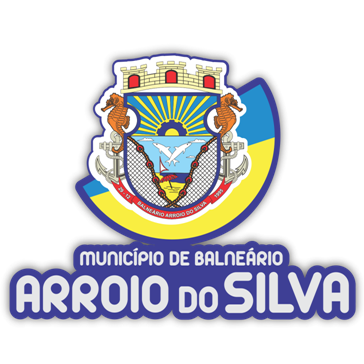 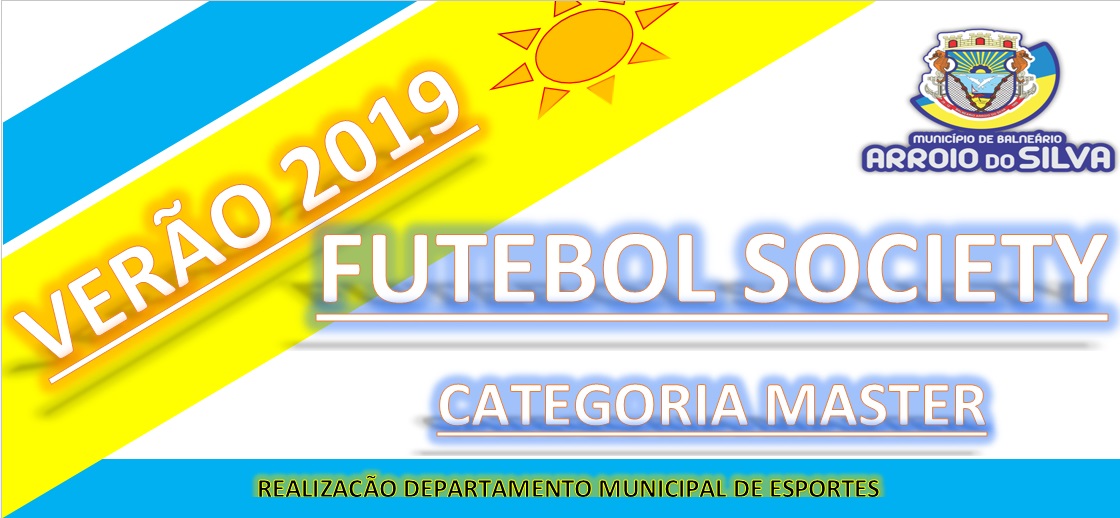 DEPARTAMENTO MUNICIPAL DE ESPORTESPROGRAMAÇÃO E RESULTADOSDEPARTAMENTO MUNICIPAL DE ESPORTESJOGODATAHORALOCAL: ESTÁDIOEQUIPE “A”RESULTADORESULTADORESULTADOEQUIPE “B”CHFACATEG0109/0119:15PRAÇA FÁBIO BORGES CESTA BÁSICA TIA VENA/ IMAS00X00RESTAURANTE NAZARIO/SAPIRANGAU1ªMASTER0209/0120:15PRAÇA FÁBIO BORGESSNW/MEDEIROS/ÓTICA MACIEL02X00EC CÉU AZULU1ªMASTERJOGODATAHORALOCAL: ESTÁDIOEQUIPE “A”RESULTADORESULTADORESULTADOEQUIPE “B”CHFACATEG0316/0119:15PRAÇA FÁBIO BORGES EC CÉU AZUL01X04FAMÍLIA/ATEC/BAL. ARROIO DO SILVAU1ªMASTER0416/0120:15PRAÇA FÁBIO BORGESRESTAURANTE NAZARIO/SAPIRANGA02X02SNW/MEDEIROS/ÓTICA MACIELU1ªMASTERJOGODATAHORALOCAL: ESTÁDIOEQUIPE “A”RESULTADORESULTADORESULTADOEQUIPE “B”CHFACATEG0523/0119:15PRAÇA FÁBIO BORGES CESTA BÁSICA TIA VENA/ IMAS05X02FAMÍLIA/ATEC/BAL. ARROIO DO SILVAU1ªMASTER0623/0120:15PRAÇA FÁBIO BORGESRESTAURANTE NAZARIO/SAPIRANGA03X04EC CÉU AZULU1ªMASTERJOGODATAHORALOCAL: ESTÁDIOEQUIPE “A”RESULTADORESULTADORESULTADOEQUIPE “B”CHFACATEG0730/0119:15PRAÇA FÁBIO BORGES CESTA BÁSICA TIA VENA/ IMAS06X02SNW/MEDEIROS/ÓTICA MACIELU1ªMASTER0830/0120:15PRAÇA FÁBIO BORGESFAMÍLIA/ATEC/BAL. ARROIO DO SILVA03X04U1ªMASTERJOGODATAHORALOCAL: ESTÁDIOEQUIPE “A”RESULTADORESULTADORESULTADOEQUIPE “B”CHFACATEG0906/0219:15PRAÇA FÁBIO BORGES FAMÍLIA/ATEC/BAL. ARROIO DO SILVA06X00SNW/MEDEIROS/ÓTICA MACIELU1ªMASTER1006/0220:15PRAÇA FÁBIO BORGESEC CÉU AZUL03X03CESTA BÁSICA TIA VENA/ IMASU1ªMASTERJOGODATAHORALOCAL: ESTÁDIOEQUIPE “A”RESULTADORESULTADORESULTADOEQUIPE “B”CHFACATEG1113/0220:00PRAÇA FÁBIO BORGES2º COLOCADOX3º COLOCADOA2ªMASTER1113/0220:00PRAÇA FÁBIO BORGESFAMÍLIA/ATEC/BAL. ARROIO DO SILVAXRESTAURANTE NAZARIO/SAPIRANGAA2ªMASTER1213/0221:00PRAÇA FÁBIO BORGES1º COLOCADOX4º COLOCADOB2ªMASTER1213/0221:00PRAÇA FÁBIO BORGESCESTA BÁSICA TIA VENA/ IMASXSNW/MEDEIROS/ÓTICA MACIELB2ªMASTERJOGODATAHORALOCAL: ESTÁDIOEQUIPE “A”RESULTADORESULTADORESULTADOEQUIPE “B”CHFACATEG1301/0320:30PRAÇA FÁBIO BORGES Venc chave “A”XVenc chave “B”A3ªMASTER1301/0320:30PRAÇA FÁBIO BORGES XA3ªMASTER